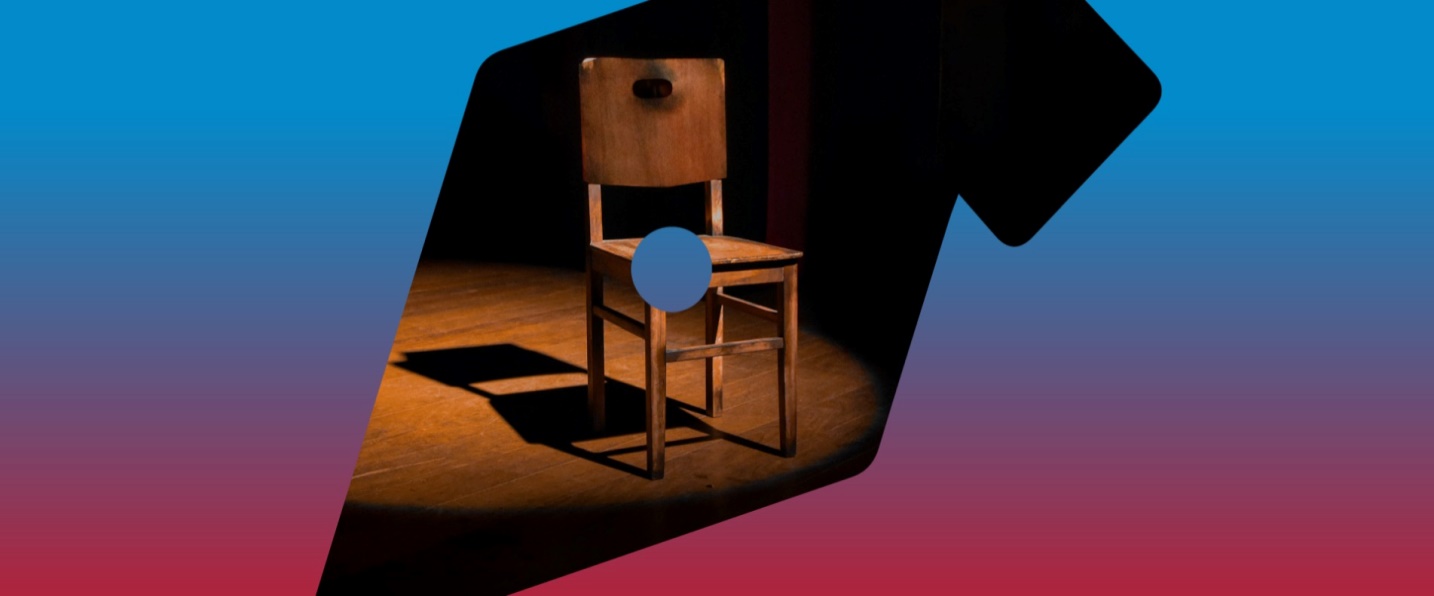 FORMULARIO DE POSTULACIÓNCONVOCATORIA TINTAS FRESCAS EN ESCENAPARA ARTISTAS ESCÉNICOS DE LA REGION1/ DATOS PERSONALES  DE LA PERSONA REPRESENTANTE DEL PROYECTO Escribe aquí los datos de la persona representante y presenta la situación profesional y las experiencias artísticas del elenco/equipo artístico/compañía: Apellidos: Nombre: Fecha de nacimiento Día/Mes/Año : Lugar de nacimiento: Numero de identificacion laboral: Dirección: Código postal: Ciudad: País: Correo electrónico: Teléfono: (Con código del país) Página web (si hay): 2/ DESCRIPCION DEL PROYECTO¿Cuales fueron las razones dramatúrgicas y/o estéticas por las cuales se eligió el texto? Descripción del enfoque artístico que permita entender los retos de la creación (nota de intención, motivación…)Fecha y lugar de creación previstos y condición de realización Curriculum vitae resumidos de cada miembro del proyecto y, si procede, unos enlaces de otros proyectos anteriores Videos de trabajos anteriores, en escena u otro tipo de materiales digitales y/o sonoros:Enlace 1:Enlace 2:Enlace 3: Enlace 4: Enlace 5: Enlace 6 : Enlace 7 : 3/ SOCIOS IMPLICADOS EN EL PROYECTO Lista de los socios (cesiones, coproducciones, residencias) e importe de la participación (financiera, material o humana)4/ CALENDARIO DEL PROYECTO 5/ PRESUPUESTO ESTIMADORellena el presupuesto tentativo adjunto   6/ PLAN DE COMUNICACIÓN Presenta aquí el plan de comunicación previsto del proyecto 7/ PLAN DE DIFUSION  Describe aquí el plan de difusión del proyecto en el país de creación y/o en otros países de la antena regional para los que se presenta la solicitud, especificando para cada actuación la estructura de recepción y su ubicación, los métodos de difusión  Para envió de postulación / acceso de los textos / cualquier duda: XXXXXXEnvío del formulario y de los documentos en dossier ZIP, con objeto “POSTULACION CONVOCATORIA TINTAS FRESCAS EN ESCENA”